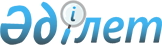 Қазақстан Республикасының Семей облысындағы Курчатов қаласын еңбекке ақы төлеу жөнiнен қалалардың үшiншi тобынан екiншi тобына көшiру туралы
					
			Күшін жойған
			
			
		
					Қазақстан Республикасы Министрлер Кабинетiнiң 1993 жылғы 22 маусымдағы N 522 Қаулысы. Күші жойылды - Қазақстан Республикасы Үкіметінің 2010 жылғы 3 шілдедегі N 692 Қаулысымен

      Ескерту. Күші жойылды - ҚР Үкіметінің 2010.07.03 N 692 Қаулысымен.      Қазақстан Республикасының Министрлер Кабинетi қаулы етедi: 

      Қазақстан Республикасының Семей облысындағы Курчатов қаласы еңбекке ақы төлеу жөнiнен қалалардың үшiншi тобынан екiншi тобына көшiрiлсiн. 

 

     Қазақстан Республикасының         Премьер-министрi     
					© 2012. Қазақстан Республикасы Әділет министрлігінің «Қазақстан Республикасының Заңнама және құқықтық ақпарат институты» ШЖҚ РМК
				